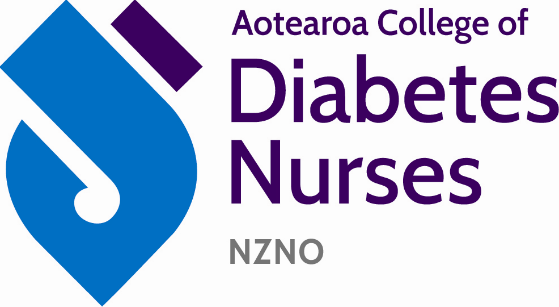 APPLICATION FOR MAINTENANCE ACCREDITATION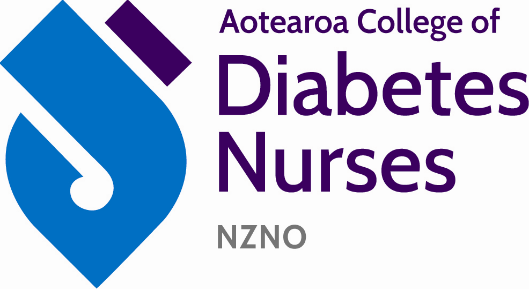 APPLICATION FOR MANTENANCE ACCREDITATIONThe accreditation process is open to registered nurses specialising in diabetes education, clinical management and research.  To apply for maintenance of accreditation the nurse must be working in the field of diabetes.  Applicants can apply at Proficient or Specialist level.  Please indicate with a tick () the level for which you are applying. Level										PageProficient									3Specialist									3Declaration Form								4Verification Form								5Professional Report (template)						6Reflection on Learning Activities (template)					8Please refer to the Accreditation Guideline for evidence requirements, particularly in relation to the requirements for supporting clinical evidenceAPPLICATION FOR MANTENANCE ACCREDITATION
I am applying to maintain Accreditation as a (please tick [] the relevant box):	Proficient diabetes nurse	Specialist diabetes nurseI have provided the following information:  For all applicants:	A professional report (use template provided and refer to Accreditation Guidelines for requirements) which should include: A brief description (not more than 100 words) of your work and role to provide context for the assessor (this will not be assessed)  How your practice has changed in the past 3 years; including any growth in your role and reflection A description of how your practice contributes to the following eight outcomes: Risk reduction Screening/detection Management Assessment/care plans Education Treatment Collaboration Improving equity and equality	Supporting clinical evidence of how your practice contributes to the above eight outcomes	Evidence and reflection on at least one (1) diabetes focussed learning activity in the last 3 years and its application to practice (use template provided) 	Current Annual Practising Certificate (refer to the Guideline for details)	Declaration form	Verification form	Accreditation fee  DECLARATION OF APPLICANTAuthenticity, validity, accuracy, currency and confidentiality are all principles which ensure the quality of the assessment process. I, the applicant, declare that (tick [] the box):	This application is a true and correct record of my nursing practice over the past three years and is related to my current area of practice.	I have checked and removed all identifiable information from my portfolio. I understand that if any breach in confidentiality is found then the assessment of my work will stop that portfolio will be returned to me for review and resubmission. I understand that if the assessment cannot be completed within the requisite timeframes then my portfolio will be held over until the next accreditation round.	I agree to have my work assessed against the requirements set out in the Accreditation Guideline by assessors appointed by the Aotearoa College of Diabetes Nurses of NZNO.	I understand that my portfolio may be selected for external moderation and give my consent for this to occur.	I understand that I have the right of appeal to the Aotearoa College of Diabetes Nurses using the appeal process outlined in the Accreditation Guideline.	I understand that my application may be audited for purposes of authentication.	I understand that my work will not be used for any other purpose unless it has my specific consent.Signed: ______________________________  Date: ________________________________VERIFICATION OF APPLICATIONName of Applicant: ____________________________Please complete all 4 sectionsI, the person verifying this portfolio, have read and discussed this portfolio in its entirety with the applicant and verify that it is a true and accurate record of the applicants nursing practice and activities.   Yes				  No I verify that the evidence provided by the applicant reflects the level of knowledge and skill applied for as defined in National Diabetes Nursing Knowledge and Skills Framework (2018). 	  Yes				  No I hold current accreditation with ACDN (NZNO) AND / OR am the applicants Nurse Manager.  Yes				  No Verified by:	____________________________ (Print Name)Designation:	____________________________Signature:	____________________________Date:	_____ / _____ / _____PROFESSIONAL REPORT TEMPLATEREFLECTION ON LEARNING ACTIVITIESReflect on at least one (1) learning activity that is diabetes focused and using the template, describe what knowledge was gained and how this has influenced your practice, such as changes you may have made. Surname:First Name:Work Setting (Primary/Secondary/ Tertiary)EthnicityBusiness Address:Private Address:E-mail:Phone No. (Bus):Phone No. (Home):Phone No. (Home):Scope of Practice:RN / NPRN / NPRN / NPPrescriber:Prescriber:YES / NONZNO Membership Number:    Highest Academic QualificationHighest Academic QualificationOffice use onlyConfirmation of membership ____Receipt of fees_____________Office use onlyConfirmation of membership ____Receipt of fees_____________Professional ReportAssessor commentsA brief description (not more than 100 words) of your work and role to provide context for the assessor (this will not be assessed): How your practice has changed in the past 3 years; including any growth in your role:A description of how your practice contributes to the following eight outcomes (reminder you must supply evidence to support your report) -Risk reduction:Screening/detection:Management:Assessment/care plans:Education:Treatment:Collaboration:Improving equity and equality:Learning Activity Assessor CommentsWhat knowledge was gainedHow has this knowledge/learning influenced or changed your practice?